…… Academic Year ................... High School 1st Term 2nd Exam of the Grade 9.Name:  Yazilidayim.netSurname:(10*1=10)1- Scuba diving is a ______________ activity. I love it.2- ‘’___________’’   means   ‘’strange’’.3- A: Did you enjoy the movie?    B: For sure! I ____________________ to it.4-‘’_______________’’  means  ‘’to die’’.5- Farmers don’t get any crops during a(n) ____________. They have hard times.6- Don’t ____________ watching this film. It has terrible acting.7- The ___________ damages the roof of the buildings in the West Atlantic Ocean very often.8- He wants to ___________ photography and travel around the World.9- _____________ is a mass of rock and soil moving suddenly and quickly.10- I like watching  ______________ films because I can learn new things from them.B-Choose the correct answer.(12*1=12) 1-Flowers bloom / are blooming in spring.2-Arthur cleans / is cleaning our swimming pool twice a month.3- I sleep / am sleeping at my mother’s house this week because my father is painting / paints at present.4-I think / am thinking you should buy him a tie. He       likes /      is liking to dress fromally.5-Dan talks / is talking on the other phone right now.6- We don’t visit/ aren’t visiting their grand parents every weekend.7- I remember / don’t remember that boy’s name.8. Look ! A cat climbs / is climbing that old tree !9- Open the windows,please.This room smells / is smelling awful.10-Tim has / is having lunch now.C- Make questions. (2x5=10 pts.)1- ____________________________________    My brother’s birthday is on July 15th.2- _________________________________________    Sarah is a very successful student. She works hard.3- __________________________________________    Penguins live in Antarctica.4- _________________________________________   Samantha works in a supermarket.5- ______________________________________   Paul and Mary sometimes go out for dinner.D-Match the questions with the answers.(8*1=8)What is your favourite movie type?____Are you an action movie addict?____What does your father usually watch?____Do you like going to the cinema?____Who do you watch movies with?_____Who is your favorite actor?____What type of movies do you dislike?____Do you watch movies on the Internet?____Yes ,I do.I don’t like horror movies.Johnny Depp.He watches action movies.Yes,I watch and download them.6Comedy.With my mother.No,I’m not.E- READING: Read the letter and answer the questions.(5*2=10)Who are the organizations at the camp for?.......................................................................................        2-What do the campers do after breakfast?.......................................................................................        3-Is there a river or a lake by the river?...............................................................................        4- How do they have fun after dinner?...............................................................................        5.What sports do they do at the camp?................................................................................F) Put the expressions into correct category   (8x1 = 8 points)       * Why not?  * I’d like to but I can’t.  *What about eating out tonight?  *I’m afraid I can’t. * Why don’t we go swimming?    * Sorry, I’m too tired.  * Sure   * Shall we meet today?G) Choose the correct natural disaster (4x2=8 points)      1)      2)      3)    4)  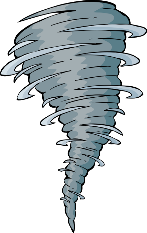 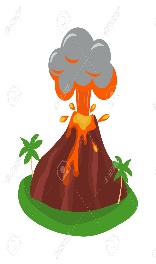 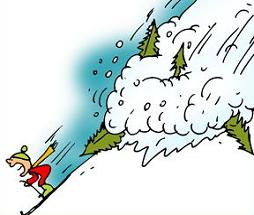 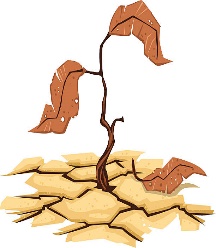         a) flood        a) earthquake                      a) landslide                     a) drought              b) tsunami     b) volcanic eruption           b) avalanche                   b) flood        c) tornado     c) hurricane                        c) tsunami                      c) earthquakeH- Read the sentences and write True (T) or False (F)(7*1=7)Flood is a mass of rock and soil moving suddenly and quickly.____Earthquake is the sudden violent movement of the Earth’s surface.____Hurricane is a storm that moves over water._____Drought is a long period when there is little or no rain.____A zoo-keeper takes cares of animals and feeds them._____A park ranger protects nature and give informaion to the visitors.____A firefighter helps people only when there is a fire in the forest____READING: Read the text about the famous Indian movie ‘’Taare Zameen Par’ and decide whether the following sentences are True (T)or False(F).(8*2=16)     TAARE ZAMEEN PAR  (LIKE STARS ON EARTH)‘’Taare Zameen Par’’ (Like Stars On Earth) is a 2007 Indian drama film. Aamir Khan is the producer, director and the actor of the film.Darsheel Safary stars as an 8-year-old boy named Ishaan and Aamir Khan acts his art teacher at the school.The film is about the life and imagination of Ishaan. He is an 8 year old dyslexic child. He never listens to the lessons.He never does what his teachers demand. One day, he escapes from the school and hangs around the city.He is good at art ,but he cannot do well other school  subjects. His parents decide to send Ishaan to a boarding school because of his low academic performance. They think their son needs discipline . Ishaan doesn’t want to go there, but his father never changes his decision.Ishaan is very unhappy at the new school because it’s a strict and disciplined place.However ,Ishaan’s new art teacher observes him and suspects his behaviours .He finds out Ishaan is a dyslexic boy and he needs help. The art teacher (Aamir Khan ) feels very  sorry for everything Ishaan experienced up to now. He goes to the city where the boy’s family lives and interviews with them about their son’s problem. The art teacher helps Ishaan to overcome this illness and improve his art talent.‘’Taare Zameen Par’’ is a comedy movie._____The director of the movie is Darsheel Safary._____Aamir Khan stars with a little boy in the movie.______It’s about the difficult life of an art teacher._____Ishaan isn’t good at most of the school subjects._____Ishaan never escapes from the school.______The new art teacher notices that Ishaan is a dyslexic student._____With the help of the art teacher ,Ishaan overcomes dyslexia._____WRITING : Write a paragraph about love for nature.(1*11=11)      Making an invitation       Accepting an invitation      Refusing an invitation